        Содержательная экспертиза программы профессионального модуля/дисциплины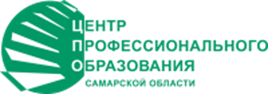 ____________________________________________________________________________________________________________________________________________________________________________________________________________________________________________код и наименование профессионального модуля__________________________________________________________________код и наименование профессии/специальности__________________________________________________________________указывается организация-разработчикЭКСПЕРТНОЕ ЗАКЛЮЧЕНИЕ«     » ___________   20__ г.                                    Эксперт:                            / ______________ Замечания и рекомендации экспертов по доработке программы профессионального модуля_________________________________________________________________________________________________________________________________________________________________________________________________________________________________________________________________________________________________________________________________________________________________________________________________Причины отклонения Пояснения к экспертизе Рабочей программы ____________________________________________________________________________________________________________________________________№Наименование экспертного показателяЭкспертная оценкаЭкспертная оценкаПримечание(или отсылка, если объем текста велик)№Наименование экспертного показателяданетПримечание(или отсылка, если объем текста велик)Экспертиза раздела 1 «Паспорт программы профессионального модуля»Экспертиза раздела 1 «Паспорт программы профессионального модуля»Экспертиза раздела 1 «Паспорт программы профессионального модуля»Экспертиза раздела 1 «Паспорт программы профессионального модуля»Экспертиза раздела 1 «Паспорт программы профессионального модуля»Формулировка наименования вида деятельности (далее - ВД) и перечень профессиональных компетенций (далее - ПК) соответствует тексту федерального государственного образовательного стандарта (далее – ФГОС) среднего профессионального образования.Возможности использования программы профессионального модуля описаны полно и точно.Требования к практическому опыту, умениям и знаниям соответствуют перечисленным в тексте ФГОС СПО. Требования к практическому опыту, умениям и знаниям конкретизируют и/или расширяют требования ФГОС (на основе профессионального стандарта (далее - ПС) или квалификационных требований работодателей).Экспертиза раздела 2 «Результаты освоения профессионального модуля»Экспертиза раздела 2 «Результаты освоения профессионального модуля»Экспертиза раздела 2 «Результаты освоения профессионального модуля»Экспертиза раздела 2 «Результаты освоения профессионального модуля»Экспертиза раздела 2 «Результаты освоения профессионального модуля»Перечень общих компетенций (далее - ОК) соответствует требованиям ФГОС.Экспертиза раздела 5 «Контроль и оценка результатов освоения профессионального модуля (вида профессиональной деятельности)»Экспертиза раздела 5 «Контроль и оценка результатов освоения профессионального модуля (вида профессиональной деятельности)»Экспертиза раздела 5 «Контроль и оценка результатов освоения профессионального модуля (вида профессиональной деятельности)»Экспертиза раздела 5 «Контроль и оценка результатов освоения профессионального модуля (вида профессиональной деятельности)»Экспертиза раздела 5 «Контроль и оценка результатов освоения профессионального модуля (вида профессиональной деятельности)»Показатели оценки образовательного результата позволяют зафиксировать заявленные ПК.Наименование форм и методов контроля и оценки результатов (освоенных ПК) точно и однозначно описывают процедуру оценивания.Формы и методы контроля и оценки позволяют диагностировать сформированность ПК.Показатели оценки образовательного результата позволяют зафиксировать заявленные ОК.Наименование форм и методов контроля и оценки результатов (освоенных ОК) точно и однозначно описывают процедуру аттестации.Формы и методы контроля и оценки позволяют оценить сформированность ОК.Экспертиза раздела 3 «Структура и содержание программы профессионального модуля»Экспертиза раздела 3 «Структура и содержание программы профессионального модуля»Экспертиза раздела 3 «Структура и содержание программы профессионального модуля»Экспертиза раздела 3 «Структура и содержание программы профессионального модуля»Экспертиза раздела 3 «Структура и содержание программы профессионального модуля»Количество и наименования обязательных междисциплинарных курсов соответствуют требованиям ФГОС.Структура модуля соответствует принципу единства теоретического и практического обучения.Показатель практикоориентированности профессионального модуля соответствует требованиям к типу программы и особенностям планируемых целевых групп обучающихся. Виды деятельности в рамках практических занятий, учебной и производственной практики позволяют получить запланированный опыт деятельности.Содержание учебного материала обеспечивает достижение заявленных требований к знаниям и умениям.Ресурс учебного времени необходим и достаточен для освоения указанного содержания учебного материала.Объем и содержание лабораторных и практических работ обеспечивают достижение заявленных требований к умениям и знаниям.Формулировки лабораторных и практических работ отражают деятельность обучающихся.Примерная тематика внеаудиторной самостоятельной работы обучающихся определена дидактически целесообразно.Примерная тематика курсовых работ соответствует целям и задачам освоения профессионального модуля (пункт заполняется, если в программе предусмотрена курсовая работа)Экспертиза раздела 4 «Условия реализации программы профессионального модуля»Экспертиза раздела 4 «Условия реализации программы профессионального модуля»Экспертиза раздела 4 «Условия реализации программы профессионального модуля»Экспертиза раздела 4 «Условия реализации программы профессионального модуля»Экспертиза раздела 4 «Условия реализации программы профессионального модуля»Наличие учебных кабинетов (мастерских, лабораторий и др.) обеспечивает изучение междисциплинарных курсов, проведение лабораторных и практических работ и соответствующей учебной практики, предусмотренных программой профессионального модуляТребования к материально-техническому обеспечению конкретны и обеспечивают получение запланированных образовательных результатов.Перечень литературы достаточен для освоения программы профессионального модуля и актуален.Перечень рекомендуемой основной и дополнительной литературы оформлен в соответствии с ГОСТ 7.1–2003 СИБИД. Библиографическая запись, библиографическое описание. Общие требования и правила составления.Перечисленные Интернет-ресурсы актуальны и достоверны.Перечисленные нормативно-правовые источники актуальны(пункт заполняется, если нормативно-правовые акты указаны в качестве источников)Требования к организации образовательного процесса конкретны (перечислены условия проведения занятий, организации учебной и производственной практики, консультационной помощи обучающимся) и обеспечивают освоение запланированного содержания образования.Дисциплины и модули, изучение которых должно предшествовать освоению данного модуля, определены с учетом принципа систематичности и последовательности обученияТребования к кадровому обеспечению (в т. ч. к уровню квалификации преподавателей междисциплинарных курсов и руководителей практики) позволяют обеспечить должный уровень подготовки современного рабочего (специалиста).ИТОГОВОЕ ЗАКЛЮЧЕНИЕ (следует выбрать одну из трех альтернативных позиций)данетПрограмма профессионального модуля может быть рекомендована к регистрации в Региональной базе программ профессиональных модулейПрограмму профессионального модуля следует рекомендовать к доработкеПрограмму профессионального модуля следует рекомендовать к отклонению